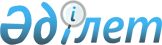 Баянауыл аудандық мәслихатының 2020 жылғы 25 желтоқсандағы № 368/65 "2021 - 2023 жылдарға арналған Баянауыл аудандық бюджеті туралы" шешіміне өзгерістер енгізу туралыПавлодар облысы Баянауыл аудандық мәслихатының 2021 жылғы 24 желтоқсандағы № 77/11 шешімі. Қазақстан Республикасының Әділет министрлігінде 2021 жылғы 27 желтоқсанда № 26048 болып тіркелді
      Баянауыл аудандық мәслихаты ШЕШТІ:
      1. Баянауыл аудандық мәслихатының "2021 - 2023 жылдарға арналған Баянауыл аудандық бюджеті туралы" 2020 жылғы 25 желтоқсандағы № 368/65 (Нормативтік құқықтық актілерді мемлекеттік тіркеу тізілімінде № 7114 болып тіркелген) шешіміне келесі өзгерістер енгізілсін:
      1) көрсетілген шешімнің 1-тармағы жаңа редакцияда жазылсын:
       "1. 2021 - 2023 жылдарға арналған Баянауыл аудандық бюджеті тиісінше 1, 2 және 3-қосымшаларға сәйкес, соның ішінде 2021 жылға келесі көлемдерде бекітілсін:
      1) кірістер – 9247850,1 мың теңге, соның ішінде:
      салықтық түсімдер – 1864706 мың теңге;
      салықтық емес түсімдер – 13853 мың теңге;
      негізгі капиталды сатудан түсетін түсімдер – 6497 мың теңге;
      трансферттер түсімі – 7362794,1 мың теңге;
      2) шығындар – 9981190,1 мың теңге;
      3) таза бюджеттік кредиттеу – 134510 мың теңге, соның ішінде:
      бюджеттік кредиттер – 196570 мың теңге;
      бюджеттік кредиттерді өтеу – 62060 мың теңге;
      4) қаржы активтерімен операциялар бойынша сальдо – 0 теңге;
      5) бюджет тапшылығы (профициті) – -867850 мың теңге;
      6) бюджет тапшылығын қаржыландыру (профицитін пайдалану) – 867850 мың теңге.";
      2) көрсетілген шешімнің 3-тармағы жаңа редакцияда жазылсын:
       "3. 2021 жылға арналған аудандық жергілікті атқарушы орган резервінің сомасы 23102 мың теңге сомасында бекітілсін.";
      3) көрсетілген шешімнің 4-1-тармағы жаңа редакцияда жазылсын:
       "4-1. 2021 жылға арналған аудандық бюджетте ауылдық округтері мен Майкайың кентінің бюджеттеріне нысаналы ағымдағы трансферттер келесі көлемдерде қарастырылғаны ескерілсін:
      8139 мың теңге – мәдениет ұйымдары мен мұрағат мекемелерінде басқару және негізгі персоналдың ерекше еңбек жағдайлары үшін лауазымдық жалақысына қосымша төлем белгілеуге;
      48384 мың теңге – мемлекеттік әкімшілік қызметшілерге бонустар төлеуге;
      2570 мың теңге – Ақсан және Күркелі ауылдық округтері әкімдерінің автокөліктерін жөндеу, Бірлік ауылдық округі әкімдігінің 2 қабатты ғимаратын күрделі жөндеу бойынша ЖСҚ әзірлеуге;
      229700 мың теңге – "Ауыл-Ел бесігі" жобасы шеңберінде ауылдық елді мекендердегі әлеуметтік және инженерлік инфрақұрылым бойынша іс-шараларды іске асыруға;
      131357 мың теңге – коммуналдық шаруашылық және кентішілік жолдарды жөндеу іс-шараларын жүргізуге;
      165055 мың теңге - ауылдық елді мекендерді көркейту, жарықтандыру және санитарлық тазалау жұмыстарына;
      6000 мың теңге - ауылдық елді мекендерде кәсіпкерлік бағдарламасын дамыту стратегиясын әзірлеуге.";
      4) көрсетілген шешімнің 1-қосымшасы осы шешімнің қосымшасына сәйкес жаңа редакцияда жазылсын.
      2. Осы шешім 2021 жылғы 1 қаңтардан бастап қолданысқа енгізіледі. 2021 жылға арналған Баянауыл аудандық бюджеті
					© 2012. Қазақстан Республикасы Әділет министрлігінің «Қазақстан Республикасының Заңнама және құқықтық ақпарат институты» ШЖҚ РМК
				
      Баянауыл аудандық мәслихатының хатшысы 

Т. Қасен
Баянауыл аудандық
мәслихатының 2021 жылғы
24 желтоқсандағы
№ 77/11 шешіміне
қосымшаБаянауыл аудандық
мәслихатының 2020 жылғы
25 желтоқсандағы
№ 368/65 шешіміне
1-қосымша
Санаты
Санаты
Санаты
Санаты
Санаты
Сыныбы
Сыныбы
Сыныбы
Сыныбы
Кіші сыныбы
Кіші сыныбы
Кіші сыныбы
Атауы
Сомасы (мың теңге)
1
2
3
4
5
1. Кірістер
9247850,1
1
Салықтық түсімдер
1864706
01
Табыс салығы
880283
1
Корпоративтік табыс салығы
43834
2
Жеке табыс салығы
836449
03
Әлеуметтiк салық
706108
1
Әлеуметтік салық
706108
04
Меншiкке салынатын салықтар
215292
1
Мүлiкке салынатын салықтар
215292
05
Тауарларға, жұмыстарға және қызметтерге салынатын iшкi салықтар
58317
2
Акциздер
1575
3
Табиғи және басқа да ресурстарды пайдаланғаны үшiн түсетiн түсiмдер
50977
4
Кәсiпкерлiк және кәсiби қызметтi жүргiзгенi үшiн алынатын алымдар
5765
08
Заңдық маңызы бар әрекеттерді жасағаны және (немесе) оған уәкілеттігі бар мемлекеттік органдар немесе лауазымды адамдар құжаттар бергені үшін алынатын міндетті төлемдер
4706
1
Мемлекеттік баж
4706
2
Салықтық емес түсiмдер
13853
01
Мемлекеттік меншіктен түсетін кірістер
4130
5
Мемлекет меншігіндегі мүлікті жалға беруден түсетін кірістер
4063
7
Мемлекеттік бюджеттен берілген кредиттер бойынша сыйақылар
67
04
Мемлекеттік бюджеттен қаржыландырылатын, сондай-ақ Қазақстан Республикасы Ұлттық Банкінің бюджетінен (шығыстар сметасынан) қамтылатын және қаржыландырылатын мемлекеттік мекемелер салатын айыппұлдар, өсімпұлдар, санкциялар, өндіріп алулар
2881
1
Мұнай секторы ұйымдарынан және Жәбірленушілерге өтемақы қорына түсетін түсімдерді қоспағанда, мемлекеттік бюджеттен қаржыландырылатын, сондай-ақ Қазақстан Республикасы Ұлттық Банкінің бюджетінен (шығыстар сметасынан) қамтылатын және қаржыландырылатын мемлекеттік мекемелер салатын айыппұлдар, өсімпұлдар, санкциялар, өндіріп алулар
2881
06
Басқа да салықтық емес түсiмдер
6842
1
Басқа да салықтық емес түсiмдер
6842
3
Негізгі капиталды сатудан түсетін түсімдер
6497
01
Мемлекеттік мекемелерге бекітілген мемлекеттік мүлікті сату
1090
1
Мемлекеттік мекемелерге бекітілген мемлекеттік мүлікті сату
1090
03
Жердi және материалдық емес активтердi сату
5407
1
Жерді сату
4180
1
2
3
4
5
2
Материалдық емес активтердi сату
1227
4
Трансферттердің түсімдері
7362794,1
01
Төмен тұрған мемлекеттiк басқару органдарынан трансферттер
12110,1
3
Аудандық маңызы бар қалалардың, ауылдардың, кенттердің, ауылдық округтардың бюджеттерінен трансферттер
12110,1
02
Мемлекеттiк басқарудың жоғары тұрған органдарынан түсетiн трансферттер
7350684
2
Облыстық бюджеттен түсетiн трансферттер
7350684
Функционалдық топ
Функционалдық топ
Функционалдық топ
Функционалдық топ
Функционалдық топ
Функционалдық топ
Кіші функция
Кіші функция
Кіші функция
Кіші функция
Кіші функция
Бюджеттік бағдарламалардың әкімшісі
Бюджеттік бағдарламалардың әкімшісі
Бюджеттік бағдарламалардың әкімшісі
Бюджеттік бағдарламалардың әкімшісі
Бағдарлама
Бағдарлама
Бағдарлама
Атауы
Сомасы (мың теңге)
1
2
3
4
5
6
2. Шығындар
9981190,1
01
Жалпы сипаттағы мемлекеттiк қызметтер
1047442
1
Мемлекеттiк басқарудың жалпы функцияларын орындайтын өкiлдi, атқарушы және басқа органдар
276861
112
Аудан (облыстық маңызы бар қала) мәслихатының аппараты
29274
001
Аудан (облыстық маңызы бар қала) мәслихатының қызметін қамтамасыз ету жөніндегі қызметтер
29274
122
Аудан (облыстық маңызы бар қала) әкімінің аппараты
247587
001
Аудан (облыстық маңызы бар қала) әкімінің қызметін қамтамасыз ету жөніндегі қызметтер
185515
003
Мемлекеттік органның күрделі шығыстары
2349
009
Ведомстволық бағыныстағы мемлекеттік мекемелер мен ұйымдардың күрделі шығыстары
3000
113
Төменгі тұрған бюджеттерге берілетін нысаналы ағымдағы трансферттер
56723
2
Қаржылық қызмет
24916
459
Ауданның (облыстық маңызы бар қаланың) экономика және қаржы бөлімі
24916
003
Салық салу мақсатында мүлікті бағалауды жүргізу
762
010
Жекешелендіру, коммуналдық меншікті басқару, жекешелендіруден кейінгі қызмет және осыған байланысты дауларды реттеу
2924
028
Коммуналдық меншікке мүлікті сатып алу
21230
9
Жалпы сипаттағы өзге де мемлекеттiк қызметтер
745665
454
Ауданның (облыстық маңызы бар қаланың) кәсіпкерлік және ауыл шаруашылығы бөлімі
55113
001
Жергілікті деңгейде кәсіпкерлікті және ауыл шаруашылығын дамыту саласындағы мемлекеттік саясатты іске асыру жөніндегі қызметтер
49013
007
Мемлекеттік органның күрделі шығыстары
100
113
Төменгі тұрған бюджеттерге берілетін нысаналы ағымдағы трансферттер
6000
459
Ауданның (облыстық маңызы бар қаланың) экономика және қаржы бөлімі
82700
001
Ауданның (облыстық маңызы бар қаланың) экономикалық саясаттын қалыптастыру мен дамыту, мемлекеттік жоспарлау, бюджеттік атқару және коммуналдық меншігін басқару саласындағы мемлекеттік саясатты іске асыру жөніндегі қызметтер
82200
015
Мемлекеттік органның күрделі шығыстары
500
810
Ауданның (облыстық маңызы бар қаланың) экономиканың нақты секторы бөлімі
607852
001
Жергілікті деңгейде тұрғын үй-коммуналдық шаруашылығы, жолаушылар көлігі, автомобиль жолдары, құрылыс, сәулет және қала құрылыс саласындағы мемлекеттік саясатты іске асыру жөніндегі қызметтер
80824
003
Мемлекеттік органның күрделі шығыстары
6685
113
Төменгі тұрған бюджеттерге берілетін нысаналы ағымдағы трансферттер
423437
114
Төменгі тұрған бюджеттерге берілетін нысаналы даму трансферттері
96906
02
Қорғаныс
31105
1
Әскери мұқтаждар
15798
122
Аудан (облыстық маңызы бар қала) әкімінің аппараты
15798
005
Жалпыға бірдей әскери міндетті атқару шеңберіндегі іс-шаралар
15798
2
Төтенше жағдайлар жөнiндегi жұмыстарды ұйымдастыру
15307
122
Аудан (облыстық маңызы бар қала) әкімінің аппараты
15307
007
Аудандық (қалалық) ауқымдағы дала өрттерінің, сондай-ақ мемлекеттік өртке қарсы қызмет органдары құрылмаған елдi мекендерде өрттердің алдын алу және оларды сөндіру жөніндегі іс-шаралар
15307
06
Әлеуметтiк көмек және әлеуметтiк қамсыздандыру
753295,1
1
Әлеуметтiк қамсыздандыру
132198
1
2
3
4
5
6
451
Ауданның (облыстық маңызы бар қаланың) жұмыспен қамту және әлеуметтік бағдарламалар бөлімі
132198
005
Мемлекеттік атаулы әлеуметтік көмек
132198
2
Әлеуметтiк көмек
566786.1
451
Ауданның (облыстық маңызы бар қаланың) жұмыспен қамту және әлеуметтік бағдарламалар бөлімі
566786.1
002
Жұмыспен қамту бағдарламасы
302468
004
Ауылдық жерлерде тұратын денсаулық сақтау, білім беру, әлеуметтік қамтамасыз ету, мәдениет, спорт және ветеринар мамандарына отын сатып алуға Қазақстан Республикасының заңнамасына сәйкес әлеуметтік көмек көрсету
26253
006
Тұрғын үйге көмек көрсету
2809
007
Жергілікті өкілетті органдардың шешімі бойынша мұқтаж азаматтардың жекелеген топтарына әлеуметтік көмек
78914
010
Үйден тәрбиеленіп оқытылатын мүгедек балаларды материалдық қамтамасыз ету
1045
014
Мұқтаж азаматтарға үйде әлеуметтiк көмек көрсету
37019.1
017
Оңалтудың жеке бағдарламасына сәйкес мұқтаж мүгедектердi протездік-ортопедиялық көмек, сурдотехникалық құралдар, тифлотехникалық құралдар, санаторий-курорттық емделу, мiндеттi гигиеналық құралдармен қамтамасыз ету, арнаулы жүрiп-тұру құралдары, қозғалуға қиындығы бар бірінші топтағы мүгедектерге жеке көмекшінің және есту бойынша мүгедектерге қолмен көрсететiн тіл маманының қызметтері мен қамтамасыз ету
49401
023
Жұмыспен қамту орталықтарының қызметін қамтамасыз ету
68877
9
Әлеуметтiк көмек және әлеуметтiк қамтамасыз ету салаларындағы өзге де қызметтер
54311
451
Ауданның (облыстық маңызы бар қаланың) жұмыспен қамту және әлеуметтік бағдарламалар бөлімі
54311
001
Жергілікті деңгейде халық үшін әлеуметтік бағдарламаларды жұмыспен қамтуды қамтамасыз етуді іске асыру саласындағы мемлекеттік саясатты іске асыру жөніндегі қызметтер
49173
011
Жәрдемақыларды және басқа да әлеуметтік төлемдерді есептеу, төлеу мен жеткізу бойынша қызметтерге ақы төлеу
461
050
Қазақстан Республикасында мүгедектердің құқықтарын қамтамасыз етуге және өмір сүру сапасын жақсарту
4677
07
Тұрғын үй-коммуналдық шаруашылық
1425325
1
Тұрғын үй шаруашылығы
204477
810
Ауданның (облыстық маңызы бар қаланың) экономиканың нақты секторы бөлімі
204477
004
Азаматтардың жекелеген санаттарын тұрғын үймен қамтамасыз ету
20000
008
Мемлекеттік тұрғын үй қорын сақтауды ұйымдастыру
7465
098
Коммуналдық тұрғын үй қорының тұрғын үйлерін сатып алу
177012
2
Коммуналдық шаруашылық
1219348
810
Ауданның (облыстық маңызы бар қаланың) экономиканың нақты секторы бөлімі
1219348
012
Сумен жабдықтау және су бұру жүйесінің жұмыс істеуі
143905
026
Ауданның (облыстық маңызы бар қаланың) коммуналдық меншігіндегі жылу жүйелерін қолдануды ұйымдастыру
3000
058
Елді мекендердегі сумен жабдықтау және су бұру жүйелерін дамыту
1072443
3
Елді-мекендерді көркейту
1500
810
Ауданның (облыстық маңызы бар қаланың) экономиканың нақты секторы бөлімі
1500
017
Жерлеу орындарын ұстау және туыстары жоқ адамдарды жерлеу
1500
08
Мәдениет, спорт, туризм және ақпараттық кеңістiк
516087
1
Мәдениет саласындағы қызмет
276346
478
Ауданның (облыстық маңызы бар қаланың) ішкі саясат, мәдениет және тілдерді дамыту бөлімі
276346
009
Мәдени-демалыс жұмысын қолдау
274946
011
Тарихи-мәдени мұра ескерткіштерін сақтауды және оларға қол жетімділікті қамтамасыз ету
1400
2
Спорт
6290
804
Ауданның (облыстық маңызы бар қаланың) дене тәрбиесі, спорт және туризм бөлімі
6190
1
2
3
4
5
6
006
Аудандық (облыстық маңызы бар қалалық) деңгейде спорт жарыстарын өткізу
3010
007
Облыстық спорт жарыстарында түрлі спорт түрлері бойынша ауданның (облыстық маңызы бар қаланың) құрама командалары мүшелерінің дайындығы және қатысуы
3180
3
Ақпараттық кеңiстiк
144458
478
Ауданның (облыстық маңызы бар қаланың) ішкі саясат, мәдениет және тілдерді дамыту бөлімі
144458
005
Мемлекеттік ақпараттық саясат жүргізу жөніндегі қызметтер
25507
007
Аудандық (қалалық) кiтапханалардың жұмыс iстеуi
117932
008
Мемлекеттiк тiлдi және Қазақстан халқының басқа да тiлдерін дамыту
1019
4
Туризм
900
804
Ауданның (облыстық маңызы бар қаланың) дене тәрбиесі, спорт және туризм бөлімі
900
004
Туристік қызметті реттеу
900
9
Мәдениет, спорт, туризм және ақпараттық кеңiстiктi ұйымдастыру жөнiндегi өзге де қызметтер
88193
478
Ауданның (облыстық маңызы бар қаланың) ішкі саясат, мәдениет және тілдерді дамыту бөлімі
66199
001
Ішкі саясат, мәдениет, тілдерді дамыту және спорт саласында мемлекеттік саясатты жергілікті деңгейде іске асыру бойынша қызметтер
38327
003
Мемлекеттік органның күрделі шығыстары
3000
004
Жастар саясаты саласында іс-шараларды іске асыру
10333
032
Ведомстволық бағыныстағы мемлекеттік мекемелер мен ұйымдардың күрделі шығыстары
6400
113
Төменгі тұрған бюджеттерге берілетін нысаналы ағымдағы трансферттер
8139
804
Ауданның (облыстық маңызы бар қаланың) дене тәрбиесі, спорт және туризм бөлімі
21994
001
Дене тәрбиесі, спорт және туризм саласында жергілікті деңгейде мемлекеттік саясатты іске асыру бойынша қызметтер
21412
003
Мемлекеттік органның күрделі шығыстары
582
10
Ауыл, су, орман, балық шаруашылығы, ерекше қорғалатын табиғи аумақтар, қоршаған ортаны және жануарлар дүниесін қорғау, жер қатынастары
60061
6
Жер қатынастары
26728
463
Ауданның (облыстық маңызы бар қаланың) жер қатынастары бөлімі
26728
001
Аудан (облыстық маңызы бар қала) аумағында жер қатынастарын реттеу саласындағы мемлекеттік саясатты іске асыру жөніндегі қызметтер
23184
006
Аудандардың, облыстық маңызы бар, аудандық маңызы бар қалалардың, кенттердiң, ауылдардың, ауылдық округтердiң шекарасын белгiлеу кезiнде жүргiзiлетiн жерге орналастыру
2600
007
Мемлекеттік органның күрделі шығыстары
944
9
Ауыл, су, орман, балық шаруашылығы, қоршаған ортаны қорғау және жер қатынастары саласындағы басқа да қызметтер
33333
459
Ауданның (облыстық маңызы бар қаланың) экономика және қаржы бөлімі
33333
099
Мамандарға әлеуметтік қолдау көрсету жөніндегі шараларды іске асыру
33333
12
Көлiк және коммуникация
653192
1
Автомобиль көлiгi
653192
810
Ауданның (облыстық маңызы бар қаланың) экономиканың нақты секторы бөлімі
653192
043
Автомобиль жолдарының жұмыс істеуін қамтамасыз ету
76900
051
Көлiк инфрақұрылымының басым жобаларын іске асыру
576292
13
Басқалар
161027
3
Кәсiпкерлiк қызметтi қолдау және бәсекелестікті қорғау
301
454
Ауданның (облыстық маңызы бар қаланың) кәсіпкерлік және ауыл шаруашылығы бөлімі
301
006
Кәсіпкерлік қызметті қолдау
301
9
Басқалар
160726
459
Ауданның (облыстық маңызы бар қаланың) экономика және қаржы бөлімі
23102
012
Ауданның (облыстық маңызы бар қаланың) жергілікті атқарушы органының резерві
23102
1
2
3
4
5
6
810
Ауданның (облыстық маңызы бар қаланың) экономиканың нақты секторы бөлімі
137624
057
Өңірлерді дамытудың 2025 жылға дейінгі мемлекеттік бағдарламасы шеңберінде инженерлік инфрақұрылымды дамыту
137624
14
Борышқа қызмет көрсету
7374
1
Борышқа қызмет көрсету
7374
459
Ауданның (облыстық маңызы бар қаланың) экономика және қаржы бөлімі
7374
021
Жергілікті атқарушы органдардың облыстық бюджеттен қарыздар бойынша сыйақылар мен өзге де төлемдерді төлеу бойынша борышына қызмет көрсету
7374
15
Трансферттер
5326282
1
Трансферттер
5326282
459
Ауданның (облыстық маңызы бар қаланың) экономика және қаржы бөлімі
5326282
006
Пайдаланылмаған (толық пайдаланылмаған) нысаналы трансферттерді қайтару
325508
024
Заңнаманы өзгертуге байланысты жоғары тұрған бюджеттің шығындарын өтеуге төменгі тұрған бюджеттен ағымдағы нысаналы трансферттер
4252444
038
Субвенциялар
607006
053
Жергілікті атқарушы органдардың шешімі бойынша толық пайдалануға рұқсат етілген, өткен қаржы жылында бөлінген, пайдаланылмаған (түгел пайдаланылмаған) нысаналы даму трансферттерінің сомасын қайтару
141324
3. Таза бюджеттік кредиттеу
134510
Бюджеттік кредиттер 
196570
10
Ауыл, су, орман, балық шаруашылығы, ерекше қорғалатын табиғи аумақтар, қоршаған ортаны және жануарлар дүниесін қорғау, жер қатынастары
196570
9
Ауыл, су, орман, балық шаруашылығы, қоршаған ортаны қорғау және жер қатынастары саласындағы басқа да қызметтер
196570
459
Ауданның (облыстық маңызы бар қаланың) экономика және қаржы бөлімі
196570
018
Мамандарды әлеуметтік қолдау шараларын іске асыру үшін бюджеттік кредиттер
196570
5
Бюджеттік кредиттерді өтеу
62060
01
Бюджеттік кредиттерді өтеу
62060
1
Мемлекеттік бюджеттен берілген бюджеттік кредиттерді өтеу
62060
4. Қаржы активтері мен операциялар бойынша сальдо
0
5. Бюджет тапшылығы (профициті)
-867850
6. Бюджет тапшылығын қаржыландыру (профицитін пайдалану)
867850